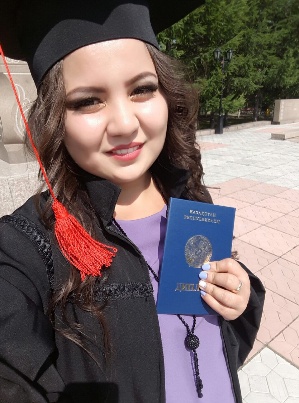 Хамит Ақбота ХамитқызыС (айы,жылы) (месяц,год) бастап  работаетС (айы,жылы) (месяц,год) бастап  работаетС (айы,жылы) (месяц,год) бастап  работаетПроходила практику в г. Костанай  в «Қазақтелеком» 2017г. Қостанай  қаласының  «Қазақтелекомыңда»  оқу-тәжірибесінен өтті - 2017ж.Проходила практику в г. Костанай  в «Қазақтелеком» 2017г. Қостанай  қаласының  «Қазақтелекомыңда»  оқу-тәжірибесінен өтті - 2017ж.Проходила практику в г. Костанай  в «Қазақтелеком» 2017г. Қостанай  қаласының  «Қазақтелекомыңда»  оқу-тәжірибесінен өтті - 2017ж.Проходила практику в г. Костанай  в «Қазақтелеком» 2017г. Қостанай  қаласының  «Қазақтелекомыңда»  оқу-тәжірибесінен өтті - 2017ж.Проходила практику в г. Костанай  в «Қазақтелеком» 2017г. Қостанай  қаласының  «Қазақтелекомыңда»  оқу-тәжірибесінен өтті - 2017ж.Туған кезі (күні, айы, жылы) Дата рождения (число, месяц, год)Туған кезі (күні, айы, жылы) Дата рождения (число, месяц, год)Туған кезі (күні, айы, жылы) Дата рождения (число, месяц, год) 10 шілде/июль 1996 ж/г 10 шілде/июль 1996 ж/г 10 шілде/июль 1996 ж/г 10 шілде/июль 1996 ж/г 10 шілде/июль 1996 ж/гТуған жеріМесто рожденияТуған жеріМесто рожденияТуған жеріМесто рожденияҚостанай облысы, Жангелді районы, Аралбай ауылыКостанайская область, Джангельдинский район, село АралбайҚостанай облысы, Жангелді районы, Аралбай ауылыКостанайская область, Джангельдинский район, село АралбайҚостанай облысы, Жангелді районы, Аралбай ауылыКостанайская область, Джангельдинский район, село АралбайҚостанай облысы, Жангелді районы, Аралбай ауылыКостанайская область, Джангельдинский район, село АралбайҚостанай облысы, Жангелді районы, Аралбай ауылыКостанайская область, Джангельдинский район, село АралбайҰлты / НациональностьҰлты / НациональностьҰлты / НациональностьҚазақ/казашкаҚазақ/казашкаБілімі / ОбразованиеБілімі / ОбразованиеЖоғары/высшееБітірген жылыОкончил в Ахмет Байтұрысынов атындағы Қостанай Мемлекеттік Университеті 2013- 2017жжКостанайский Государственный университет имени Ахмета Байтурсынова 2013-2017 гг. Ахмет Байтұрысынов атындағы Қостанай Мемлекеттік Университеті 2013- 2017жжКостанайский Государственный университет имени Ахмета Байтурсынова 2013-2017 гг. Ахмет Байтұрысынов атындағы Қостанай Мемлекеттік Университеті 2013- 2017жжКостанайский Государственный университет имени Ахмета Байтурсынова 2013-2017 гг. Ахмет Байтұрысынов атындағы Қостанай Мемлекеттік Университеті 2013- 2017жжКостанайский Государственный университет имени Ахмета Байтурсынова 2013-2017 гг. Ахмет Байтұрысынов атындағы Қостанай Мемлекеттік Университеті 2013- 2017жжКостанайский Государственный университет имени Ахмета Байтурсынова 2013-2017 гг.Білімі бойынша мамандығыСпециальность по образованиюБілімі бойынша мамандығыСпециальность по образованиюБілімі бойынша мамандығыСпециальность по образованиюИнформатика бойынша маманСпециалист по информатике Информатика бойынша маманСпециалист по информатике Информатика бойынша маманСпециалист по информатике Информатика бойынша маманСпециалист по информатике Информатика бойынша маманСпециалист по информатике Қандай шетел тілдерін немесе ТМД халықтарының тілдерін біледіКакими иностранными языками   и языками народов СНГ владеетҚандай шетел тілдерін немесе ТМД халықтарының тілдерін біледіКакими иностранными языками   и языками народов СНГ владеетҚандай шетел тілдерін немесе ТМД халықтарының тілдерін біледіКакими иностранными языками   и языками народов СНГ владеетОрыс тіліРуский языкАғылшын тіліАнглийский языкОрыс тіліРуский языкАғылшын тіліАнглийский языкОрыс тіліРуский языкАғылшын тіліАнглийский языкҒылыми дәрежесі, ғылыми атағыУченая степень, ученое званиеЖоқ/нетТұрған мекен-жайыңызАдрес местожительстваТұрған мекен-жайыңызАдрес местожительстваТұрған мекен-жайыңызАдрес местожительстваАстана қ. Ақсай 1а, комната 19г. Астана, ул: Аксай 1а, комната 19Астана қ. Ақсай 1а, комната 19г. Астана, ул: Аксай 1а, комната 19Астана қ. Ақсай 1а, комната 19г. Астана, ул: Аксай 1а, комната 19Жумыс, ұялы,үй телефондарыРабочий, сотовый, домашний телефоны8-747-229-66-748-701-240-74-90Келген / Кеткенайы және жылыМесяц и годвступления / уходаКелген / Кеткенайы және жылыМесяц и годвступления / уходаКелген / Кеткенайы және жылыМесяц и годвступления / уходаКелген / Кеткенайы және жылыМесяц и годвступления / уходаБҰРЫНҒЫ ЖҰМЫСЫРАБОТА В ПРОШЛОМБҰРЫНҒЫ ЖҰМЫСЫРАБОТА В ПРОШЛОМБҰРЫНҒЫ ЖҰМЫСЫРАБОТА В ПРОШЛОМБҰРЫНҒЫ ЖҰМЫСЫРАБОТА В ПРОШЛОММаусым2017ж.Маусым2017ж.Июнь2017г.Июнь2017г.Ахмет Байтұрысынов атындағы Қостанай Мемлекеттік Университетінің «Информатика» мамандығын өте жақсы бағамен тәмәмдады.Окончила Костанайский Государственный университет имени Ахмета Байтурсынова по специальности «Информака» 2013-2017 гг.Ахмет Байтұрысынов атындағы Қостанай Мемлекеттік Университетінің «Информатика» мамандығын өте жақсы бағамен тәмәмдады.Окончила Костанайский Государственный университет имени Ахмета Байтурсынова по специальности «Информака» 2013-2017 гг.Ахмет Байтұрысынов атындағы Қостанай Мемлекеттік Университетінің «Информатика» мамандығын өте жақсы бағамен тәмәмдады.Окончила Костанайский Государственный университет имени Ахмета Байтурсынова по специальности «Информака» 2013-2017 гг.Ахмет Байтұрысынов атындағы Қостанай Мемлекеттік Университетінің «Информатика» мамандығын өте жақсы бағамен тәмәмдады.Окончила Костанайский Государственный университет имени Ахмета Байтурсынова по специальности «Информака» 2013-2017 гг.Жеке қасиеттері:Личные данные:Компьютерді меңгеру:Навыки: Жеке қасиеттері:Личные данные:Компьютерді меңгеру:Навыки: Жеке қасиеттері:Личные данные:Компьютерді меңгеру:Навыки: Жеке қасиеттері:Личные данные:Компьютерді меңгеру:Навыки: Ұқыпты, еңбекқор, жауапты, кітап оқу, тіл үйрену,дебат, мақсатқа жету Қоғамдық жұмыстарға белсене қатысқан. Университет ректорының алғыс хаттарымен марапатталған.Ответственная, трудолюбивая, коммуникабельная, лидер общественной среды, целеустремленнаяНаграждена благодарственными письмами ректора университета MS Office, 1C, C++, Internet Ұқыпты, еңбекқор, жауапты, кітап оқу, тіл үйрену,дебат, мақсатқа жету Қоғамдық жұмыстарға белсене қатысқан. Университет ректорының алғыс хаттарымен марапатталған.Ответственная, трудолюбивая, коммуникабельная, лидер общественной среды, целеустремленнаяНаграждена благодарственными письмами ректора университета MS Office, 1C, C++, Internet Ұқыпты, еңбекқор, жауапты, кітап оқу, тіл үйрену,дебат, мақсатқа жету Қоғамдық жұмыстарға белсене қатысқан. Университет ректорының алғыс хаттарымен марапатталған.Ответственная, трудолюбивая, коммуникабельная, лидер общественной среды, целеустремленнаяНаграждена благодарственными письмами ректора университета MS Office, 1C, C++, Internet Ұқыпты, еңбекқор, жауапты, кітап оқу, тіл үйрену,дебат, мақсатқа жету Қоғамдық жұмыстарға белсене қатысқан. Университет ректорының алғыс хаттарымен марапатталған.Ответственная, трудолюбивая, коммуникабельная, лидер общественной среды, целеустремленнаяНаграждена благодарственными письмами ректора университета MS Office, 1C, C++, Internet 